Circulating Items Inventory - Tajikistan2012 Watercolor	No2210 Shusha postcard set	No2211 Leninabad postcard set	No	Book/Bound	1057 100 Rubaiyis	Yes Edward Fitzgerald (tr.)2167 Chumkhurii Tochikiston	NoAdib, Dushanbe	2000	unnumbered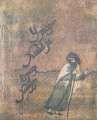 3111 The House of Five Bears	Yes Cynthia Jameson	Putnam	1978	47 pp.4132 Republic of Tajikistan	No4133 Mirzo Tursun-Zadeh: Colletcted PoemsNo Tursun-Zadeh, Mirzo  B. Gafurov	20004135 American Government	No	U.S. Information Service: Vienna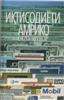 19894136 Soviet Tajikistan	No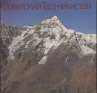 4137 Outline of American History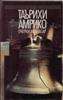 No Sinkotta, Khovard (ed.?)United States Information Service: Vienna4393 Muslim Youth: Tensions and Transitions in TajikistanYes Harris, Collette	Westview Press	2006	192 pp.4937 Tajiki: An Elementary Textbook, Volume One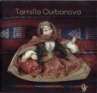 4938 Tajiki: An Elementary Textbook, Volume OneYes Nasrullo Khojayori	Center forLanguages of the Central Asian RegionYes Nasrullo Khojayori	Center forLanguages of the Central Asian Region2007	300 pp.2007	300 pp.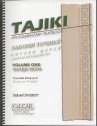 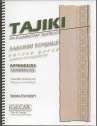 4940 Tajiki: An Elementary Textbook, Volume Two4941 Tajiki: An Elementary Textbook, Appendices4942 Tajiki: An Elementary Textbook, AppendicesYes Nasrullo Khojayori	Center forLanguages of the Central Asian RegionYes Nasrullo Khojayori	Center forLanguages of the Central Asian RegionYes Nasrullo Khojayori	Center forLanguages of the Central Asian Region2007	268 pp.2007	190 pp.2007	190 pp.2030 Voice recordings	No3054 ПАМИР	No4900 Tajik socks	No3118 Tajik Documentary Films of IndependenceYes Abikeeva, Gulnara	Open SocietyInstitute2008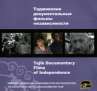 3121 Tajik Documentary Films of Soviet EpochYes Abikeeva, Gulnara	Open SocietyInstitute2008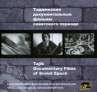 4422 Hasan-Arbakesh	Yes Boris Kimyagarov	Tajikfilm	1965	92 min.4725 Hasan-Arbakesh	Yes Boris Kimyagarov	Tajikfilm	1965	92 min.4962 The Silence	Yes Makhmalbaf, Mohsen New Yorker Video	1998	73 min.4971 Angel on the Right	Yes Djamshed Usmonov	Global Film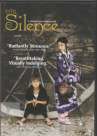 Initiative2002	88 min.	Flag	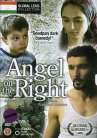 2080 small flag (silk)	No	Map	4778 Republic of Tajikistan	No	Xaritasoz4652 The Heritage of AncestorsNo	Open SocietyInstitute4508 Tajik Fan	No1077 Khujand	No1245 Run ? Run; Time	No	Directed by Bokagsharim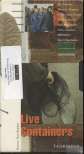 4417Kosh Ba KoshYesBakhtiyarVyss, Sunrise, Euro199391 min.KhudoninazarovSpace, Pioneer4722Kosh ba koshYesBakhtiyarVyss, Sunrise, Euro199391 min.KhudoninazarovSpace, Pioneer